A Christmas CarolStave-by-Stave Questions‘Bah!’ said Scrooge. ‘Humbug!’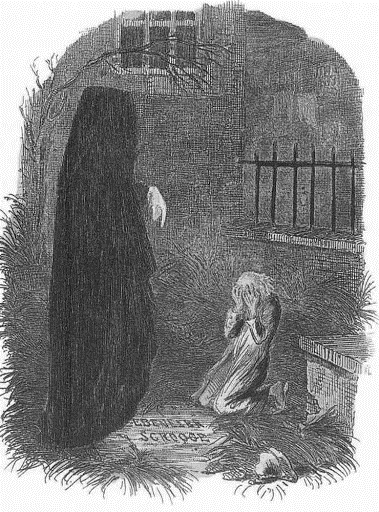 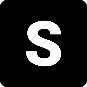 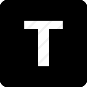 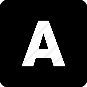 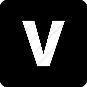 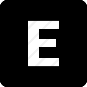 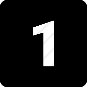 When was the novel published?In which city is it set?What is the name of Scrooge’s former business partner?For how many years has he been dead?In which year was the Poor Law Amendment Act passed? What is the ‘treadmill’ a reference to?What is a ‘union workhouse’?In which area of London is Scrooge’s house located?What is the weather like when Scrooge arrives there?What image does Scrooge see on the knocker of his door?What is an ‘apparition’?Finish the quotation: ‘Scrooge had often heard it said that Marley had no bowels, but…’Finish the quotation: ‘I wear the chain I…’How many spirits is Scrooge told will haunt him?What does Scrooge see out his window at the end of the chapter?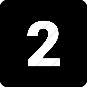 What time is it when Scrooge first wakes up?What time does he recall going to bed?At what time does the Ghost of Christmas Past appear?What does the word ‘jocund’ (as in the ‘jocund travellers came on’) mean?What is the name of Scrooge’s sister? What is the name of Fezziwig’s other clerk?Finish the quotation: ‘Fezziwig, skipping down from…’How many daughters does Fezziwig have?What is the name of Scrooge’s fiancé?What ‘Idol’ displaced her?Finish the quotation: ‘Leave me! Take me back! Haunt me…’What does Scrooge do right at the end of the chapter?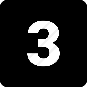 Where does the Ghost of Christmas Present appear?What is ‘Plenty’s horn’?Finish the quotation: ‘Scrooge entered timidly, and…’What is the colour of the robe that the Ghost of Christmas Present wears?Finish the quotation: ‘I learned a lesson which is…’What happens when Scrooge touches the robe?What is the Ghost of Christmas Present’s ‘uncommon torch’ able to do when angry words are exchanged?How many rooms does Bob Cratchit’s house have?Where is Tiny Tim sitting when he and Bob enter the house?Finish the quotation: ‘Such a bustle ensued that you might’ve thought a goose the…’?What is the ‘speckled cannon-ball’ a reference to?Who does Bob claim is the ‘Founder of the Feast’?What does ‘baleful’ mean?What does ‘plaintive’ mean?Who is Scrooge taken to observe after the miners?Finish the quotation: ‘There is nothing in the world so irresistibly contagious as…’What is the name of Scrooge’s nephew?What is the name of ‘comical fellow’?Who plays the blind man in blind-man’s buff?What does ‘imperceptibly’ mean?Who grows ‘older, clearly older’?What is the name of the boy?What is the name of the girl?What is written on the boy’s brow?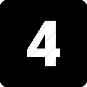 What colour is the garment that the Ghost of Christmas Yet to Come wears?Who is likely to have a ‘cheap funeral’?Who is Old Scratch?Finish the quotation: ‘The whole quarter reeked with crime, with filth and…’Finish the quotation: ‘He frightened everyone away from him when he was alive, to profit…’Finish the quotation: ‘The only emotion that the Ghost could show him, caused by the event, was…’What is the name of Scrooge’s nephew?What name is written on the gravestone?At the end of the chapter, what does the Ghost of Christmas Yet to Come ‘dwindle down’ into?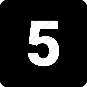 Finish the quotation: ‘Best and happiest of all, the Time before him was his own, to…’Who is ‘old Jacob’ a reference to?What is the weather like when Scrooge looks out of the window?What is a ‘poulterer’?What does Scrooge instruct the boy in the street to purchase?What word does one of the portly gentlemen fail to fully pronounce when he says ‘munifi––‘?What does ‘unanimity’ mean?Whose salary does Scrooge decide to raise?Finish the quotation: ‘Scrooge was better than his…’Who does Scrooge become a ‘second father’ to?What prompts some people to laugh at Scrooge?Answer: 1843Extension: The ‘hungry forties’ was a period of economic depression and miseryAnswer: Extension: Answer: Extension: Answer: Extension: Answer: Extension: Answer: Extension: Answer: Extension: Answer: Extension: Answer: Extension: Answer: Extension: Answer: Extension: Answer: Extension: Answer: Extension: Answer: Extension: Answer: Extension: NotesAnswer: MidnightExtension: The subsequent striking of the clock creates tension at this stage of the novelAnswer: Extension: Answer: Extension: Answer: Extension: Answer: Extension: Answer: Extension: Answer: Extension: Answer: Extension: Answer: Extension: Answer: Extension: Answer: Extension: Answer: Extension: NotesAnswer: The adjoining roomExtension: The room is bathed in brilliant light and heat and piled high with delicious foodAnswer: Extension: Answer: Extension: Answer: Extension: Answer: Extension: Answer: Extension: Answer: Extension: Answer: Extension: Answer: Extension: Answer: Extension: Answer: Extension: Answer: Extension: Answer: Extension: Answer: Extension: Answer: Extension: Answer: Extension: Answer: Extension: Answer: Extension: Answer: Extension: Answer: Extension: Answer: Extension: Answer: Extension: Answer: Extension: Answer: Extension: NotesAnswer: GreenExtension: A colour symbolic of life and vitalityAnswer: Extension: Answer: Extension: Answer: Extension: Answer: Extension: Answer: Extension: Answer: Extension: Answer: Extension: Answer: Extension: NotesAnswer: ‘make amends in!’Extension: Scrooge emerges from the ghostly visits as a completely changed manAnswer: Extension: Answer: Extension: Answer: Extension: Answer: Extension: Answer: Extension: Answer: Extension: Answer: Extension: Answer: Extension: Answer: Extension: Answer:Extension: Notes